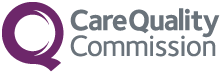 Statutory notificationRegulation 15, Care Quality Commission (Registration) Regulations 2009Changes affecting a provider or managerPlease read our guidance for providers about making statutory notifications and our Guidance about compliance: Essential standards of quality and safety for detailed advice on how and when to make statutory notifications, available at www.cqc.org.uk.You must complete section 1 for all notifications of changes, and then (as needed):Section 2	for changes to a registered individual’s nameSection 3 	for changes to the membership of a partnershipSection 4	for changes to an organisation’s name or addressSection 5	to notify the appointment of a new nominated individualSection 6	for changes to an organisation’s officers or directorsSection 7	to notify the appointment of a trustee in bankruptcy, a receiver, or liquidatorSection 8	to notify the sequestration of a registered person’s estateSection 9	to provide any other relevant information1.	Provider and relevant location detailsWhere the change affects just one location:Where the change affects regulated activities carried on at more than one location:2.	Change of name of a registered person who is an individual
Evidence of the name change ie Deed Poll, marriage cert, decree of absolute must be attached and submitted at the same time with this notification.3.	Changes to a registered provider that is a partnership4.	Changes of name and address of a registered provider that is an organisation5.	An organisation appoints a new nominated individual6.	Changes to an organisation’s directors or similar officers(NHS bodies can use this section to tell us about a new chief executive)(CQC will accept a typed in signature for notifications submitted electronically)Where the new person is the primary contact for CQCWhere a director or similar officer leaves an organisation7.	The appointment of a trustee in bankruptcy, a receiver, liquidator or provisional liquidator8.	The sequestration of an individual’s estate9	Any further relevant informationContinue on additional numbered sheets if necessary. Box will expand if used on a computer.Email back to: HSCA_applications@cqc.org.ukProvider’s notification reference: Provider’s notification reference: Provider’s notification reference: Statutory and other notifications about changes affecting 
the provider or manager of a regulated activityCare Quality Commission (Registration) Regulations 2009, Regulation 15Health and Social Care Act 2008, section 94Non-statutory notificationsNHS bodies should use section 6 to tell us about changes of chief executive.All providers can use this form to tell us about changes to your main contact telephone number.Please enter dates in the format dd/mm/yyyyPlease do not include the name of any person in the form, other than the name of the person completing and submitting the form. Information on how CQC processes and protects personal information, and on the rights of data subjects, are published on our website at http://www.cqc.org.uk/about-us/our-policies/privacy-statement Please email the completed form back to: HSCA_applications@cqc.org.uk Provider:CQC Provider ID:Form filled in by:Date submittedCQC Location Id:Location Name:Location Postcode:The change affects all locations where regulated activities are carried onThe change affects some locations where regulated activities are carried onList the affected locations and their CQC location numbers in section 9.List the affected locations and their CQC location numbers in section 9.List the affected locations and their CQC location numbers in section 9.I am:I am:I am:A service provider who is an individual (Sole Trader)A service provider who is an individual (Sole Trader)A member of a partnershipA member of a partnershipA registered managerA registered managerMy date of birth (dd/mm/yyyy):My previous name:My new name:My title (e.g. Mr, Mrs, Ms, Dr):A new partner is joining the partnershipA new partner is joining the partnershipThe new partner’s nameA partner is leaving the partnershipA partner is leaving the partnershipThe leaving partner’s nameThe organisation is changing or has changed its nameThe organisation is changing or has changed its nameThe organisation’s new name:The business address of the organisation is changing or has changedThe business address of the organisation is changing or has changedThe new address:The new postcode:The organisation is appointing or has appointed a new nominated individual (NI)New NI’s name:New NI’s Title (e.g. Dr/Ms):The NI’s date of birth (dd/mm/yyyy):The NI’s business address:The NI’s postcode:The NI’s job title:The NI’s business email address:The NI’s business telephone number:The regulated activity or activities they act as NI for:*A new director, secretary or other officer is joining or has joined the organisation*A new director, secretary or other officer is joining or has joined the organisation*A new director, secretary or other officer is joining or has joined the organisation*A new director, secretary or other officer is joining or has joined the organisation*A new director, secretary or other officer is joining or has joined the organisation*A new director, secretary or other officer is joining or has joined the organisation*A new director, secretary or other officer is joining or has joined the organisation*A new director, secretary or other officer is joining or has joined the organisation*Personal detailsTitle      Title      First      First      First      Middle      Last      Last      Date of birth (dd/mm/yyyy)Telephone                  Telephone                  Email addressRoles and responsibilitiesPlease check if this person is now the organisation’s primary contact for CQCPlease check if this person is now the organisation’s primary contact for CQCPlease check if this person is now the organisation’s primary contact for CQCPlease check if this person is now the organisation’s primary contact for CQCPlease check if this person is now the organisation’s primary contact for CQCPlease check if this person is now the organisation’s primary contact for CQCPlease check if this person is now the organisation’s primary contact for CQCPlease check if this person is now the organisation’s primary contact for CQCDeclaration on meeting the ‘Fit and proper person requirement’The Chair (or equivalent) of the service provider should fill in this section of the formI declare that all relevant checks and enquiries have been carried out in the appointment of the person whose details are shown above. I confirm that they are fit and do not meet any of the unfitness criteria specified in Schedule 4, Part 1 of the Health and Social Care Act 2008 (Regulated Activities) Regulations 2014Declaration on meeting the ‘Fit and proper person requirement’The Chair (or equivalent) of the service provider should fill in this section of the formI declare that all relevant checks and enquiries have been carried out in the appointment of the person whose details are shown above. I confirm that they are fit and do not meet any of the unfitness criteria specified in Schedule 4, Part 1 of the Health and Social Care Act 2008 (Regulated Activities) Regulations 2014Declaration on meeting the ‘Fit and proper person requirement’The Chair (or equivalent) of the service provider should fill in this section of the formI declare that all relevant checks and enquiries have been carried out in the appointment of the person whose details are shown above. I confirm that they are fit and do not meet any of the unfitness criteria specified in Schedule 4, Part 1 of the Health and Social Care Act 2008 (Regulated Activities) Regulations 2014Declaration on meeting the ‘Fit and proper person requirement’The Chair (or equivalent) of the service provider should fill in this section of the formI declare that all relevant checks and enquiries have been carried out in the appointment of the person whose details are shown above. I confirm that they are fit and do not meet any of the unfitness criteria specified in Schedule 4, Part 1 of the Health and Social Care Act 2008 (Regulated Activities) Regulations 2014Declaration on meeting the ‘Fit and proper person requirement’The Chair (or equivalent) of the service provider should fill in this section of the formI declare that all relevant checks and enquiries have been carried out in the appointment of the person whose details are shown above. I confirm that they are fit and do not meet any of the unfitness criteria specified in Schedule 4, Part 1 of the Health and Social Care Act 2008 (Regulated Activities) Regulations 2014Declaration on meeting the ‘Fit and proper person requirement’The Chair (or equivalent) of the service provider should fill in this section of the formI declare that all relevant checks and enquiries have been carried out in the appointment of the person whose details are shown above. I confirm that they are fit and do not meet any of the unfitness criteria specified in Schedule 4, Part 1 of the Health and Social Care Act 2008 (Regulated Activities) Regulations 2014Declaration on meeting the ‘Fit and proper person requirement’The Chair (or equivalent) of the service provider should fill in this section of the formI declare that all relevant checks and enquiries have been carried out in the appointment of the person whose details are shown above. I confirm that they are fit and do not meet any of the unfitness criteria specified in Schedule 4, Part 1 of the Health and Social Care Act 2008 (Regulated Activities) Regulations 2014Declaration on meeting the ‘Fit and proper person requirement’The Chair (or equivalent) of the service provider should fill in this section of the formI declare that all relevant checks and enquiries have been carried out in the appointment of the person whose details are shown above. I confirm that they are fit and do not meet any of the unfitness criteria specified in Schedule 4, Part 1 of the Health and Social Care Act 2008 (Regulated Activities) Regulations 2014Declaration on meeting the ‘Fit and proper person requirement’The Chair (or equivalent) of the service provider should fill in this section of the formI declare that all relevant checks and enquiries have been carried out in the appointment of the person whose details are shown above. I confirm that they are fit and do not meet any of the unfitness criteria specified in Schedule 4, Part 1 of the Health and Social Care Act 2008 (Regulated Activities) Regulations 2014Chair’s full nameChair’s full nameChair’s signatureChair’s signatureDate of signing (dd/mm/yyyy)(Do not enter your Date of Birth here)Date of signing (dd/mm/yyyy)(Do not enter your Date of Birth here)Date of signing (dd/mm/yyyy)(Do not enter your Date of Birth here)Date of signing (dd/mm/yyyy)(Do not enter your Date of Birth here)The primary contact’s business address:The primary contact’s postcode:The primary contact’s business email address:A director, secretary or other similar officer is leaving or has left an organisationA director, secretary or other similar officer is leaving or has left an organisationThe leaving person’s full name:The leaving person’s role:A trustee in bankruptcy has been appointed for an individual who is a registered service providerA trustee in bankruptcy has been appointed for an individual who is a registered service providerA trustee in bankruptcy has been appointed for a member of the partnershipA trustee in bankruptcy has been appointed for a member of the partnershipThe affected partner’s name:A receiver, liquidator or provisional liquidator has been appointed for a partnership or organisationA receiver, liquidator or provisional liquidator has been appointed for a partnership or organisationThe estate of a registered provider who is an individual has been sequestratedThe estate of a registered provider who is an individual has been sequestratedThe estate of a member of a partnership has been sequestratedThe estate of a member of a partnership has been sequestratedThe affected partner’s name: